Supporting information Supp. Figure 4: ALP levels in study 2.  Data are the mean and standard deviation from 5 separate animals at each time point and treatment, *Significantly different compared to sham IRI group, p<0.05.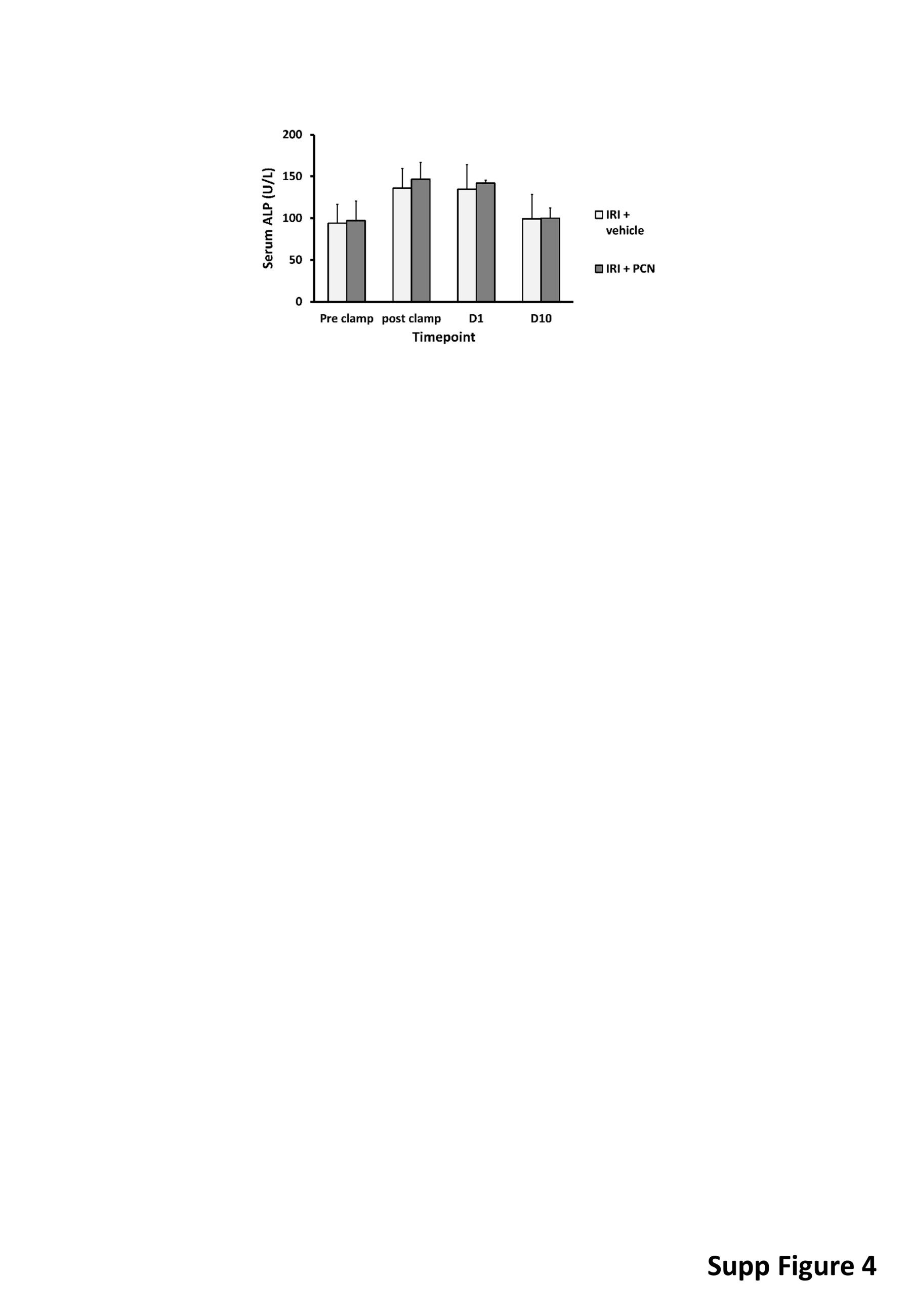 